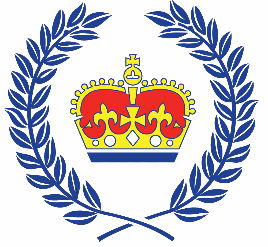 Royal Corinthian Yacht ClubThe Quay, Burnham on CrouchEssex CM0 8AXRYA Summer Match Racing Q2 202110th 11th July 2021Competitor Breakfast & Bistro informationSaturday and Sunday club open from 8.00am for breakfast and bacon rolls.Grab and go sandwiches available to purchase from the bar from 8.00am.Saturday evening Bistro available 6pm to 9pm- please book with the RCYC office on 01621 782105 or via email on info@royalcorinthian.co.uklink here to menu, there will also be a Lasagne special at £10 per head.There is also the same bistro on Friday night served 6pm to 9pm,  for anyone staying locally who might like to attend. Please book via the same details as above.Covid information Covid-19 RCYC Guidance - Royal Corinthian Yacht Club Office 01621782105 info@royalcorinthian.co.uk